Share changes of more than 1%, shown below, which have been accumulated during the quarter will be applied across FTSE/JSE Africa Indices after the close of business on Friday, 17 September 2010. Following the application of the quarterly review changes, the next update of shares in issue greater than 1% will be effective at the December 2010 review. Changes as a result of a corporate action will be applied as normal and in instances where accumulated share changes add up to 10% or more, implementation will take place immediately during the quarter. Please note that this data was cut on 31 August 2010.For FTSE / JSE index enquiries or further rmation about FTSE / JSE please contact:Client Services in UK: 		Tel: +44 (0) 20 7448 1810Client Services in US: 		Tel: +1 212 825 1328 or +1 415 445 5660Client Services in Asia Pacific: 	Tel: +852 2230 5800 or +65 6223 3738  JSE Limited 			Tel: (27 11) 520 7137 or +520 7106                    FTSE/JSE  Index Series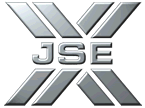 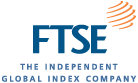 Management of Shares in Issue Changes – Quarterly ReviewAlpha CodeInstrument NameCountry CodeISIN FTSE Instruments in Issue (Old) JSE Instruments in Issue (New)% DiffACPAcucap Properties LimitedSAFZAE000037651            158,173,748             166,891,375           5.51 ADRAdcorp HoldingsSAFZAE000000139              59,309,129               61,847,555           4.28 BIOBioScience BrandsSAFZAE000115036          2,418,571,980           2,597,064,285           7.38 BRNBrimstone Investment Corp NSAFZAE000015285            230,002,804             227,340,204           1.16 BVTBidvest GroupSAFZAE000117321            345,483,721             350,144,745           1.35 CSOCapital Shopping Centres Group PlcSAFGB0006834344            622,878,501             629,453,800           1.06 DDTDimension Data HoldingsSAFGB0008435405          1,694,459,681           1,714,399,644           1.18 DRDDRD GoldSAFZAE000058723            380,985,641             384,884,379           1.02 DTCDatatecSAFZAE000017745            182,289,608             184,579,292           1.26 EOHEOH Holdings Ltd.SAFZAE000071072              75,816,512               79,736,720           5.17 EQSEqstra HoldingsSAFZAE000117123            404,919,587             413,151,775           2.03 ERBErbacon Investment HoldingsSAFZAE000111571            186,844,927             193,823,551           3.73 HPAHospitality Property ASAFZAE000076790              63,112,101               67,731,348           7.32 HPBHospitality Property BSAFZAE000076808              63,112,101               67,731,348           7.32 IMUImuniti HoldingsSAFZAE000089199          1,092,534,850           1,144,034,850           4.71 INLInvestec LtdSAFZAE000081949            268,399,773             272,836,668           1.65 INPInvestec PLCSAFGB00B17BBQ50            516,817,296             538,817,296           4.26 INPRInvestec Ltd PrefSAFZAE000063814              27,541,396               28,719,858           4.28 IVDInvestec GroupNAMZAE000081949            268,399,773             272,836,668           1.65 OLGOneLogix GroupSAFZAE000026399            210,131,285             202,131,285           3.81 PLDPaladin Capital LtdSAFZAE000138970            574,138,418             580,583,860           1.12 RACRacec Group LtdSAFZAE000105409            171,248,767             174,966,474           2.17 RDFRedefine PropertiesSAFZAE000143178          2,654,538,299           2,690,172,102           1.34 RLOReunertSAFZAE000057428            195,471,676             197,693,685           1.14 SANSanyati HoldingsSAFZAE000081055            440,037,387             450,802,729           2.45 SCLSacOil Holdings Ltd.SAFZAE000127460            313,291,612             321,634,828           2.66 SDHSecuredata HoldingsSAFZAE000096368            242,101,686             246,320,271           1.74 SOVSovereign Food InvestmentsSAFZAE000009221              50,000,000               47,816,787           4.37 SVBSilverbridge HoldingsSAFZAE000086229              34,232,073               34,781,472           1.60 TONTongaat HulettSAFZAE000096541            102,938,659             104,811,759           1.82 VUNVunani Capital HoldingsSAFZAE000110359          4,621,942,216           4,763,502,216           3.06 WEAW G WearneSAFZAE000078002            259,805,496             250,091,619           3.74 